МИНИСТЕРСТВО СЕЛЬСКОГО ХОЗЯЙСТВА И ПРОДОВОЛЬСТВИЯ 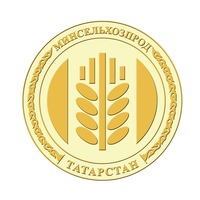 РЕСПУБЛИКИ ТАТАРСТАНТатарстанские аграрии приобрели 2,5 тысячи единиц сельскохозяйственной техники в 2019 годуОколо 2,5 тысяч единиц новой сельскохозяйственной техники  и оборудования приобрели татарстанские аграрии в прошлом году. На покупку техники было направлено более 6 млрд рублей.Аграрии приобрели 242 трактора,162 комбайна, 20 робота-дояра и 23 высокопроизводительных доильных зала.Необходимо отметить, что сельхозтоваропроизводители  активно пользуются программами «Техническая и технологическая модернизация АПК» (по схеме 40х60) и «1432», а также льготным лизингом от «Росагролизинга».В 2020 году на статью «Техническая и технологическая модернизация АПК» из республиканского бюджета направлено 1,7 млрд. рублей для субсидирования части затрат за приобретенную технику и оборудование.Более подробную информацию об участии в программах можно получить в отделе инженерно-технического обеспечения АПК по телефону (843)221-76-59.Татарская версия новости: http://agro.tatarstan.ru/tat/index.htm/news/1698401.htmПресс-служба Минсельхозпрода РТ